Aneks nr 1Metryczka pracy konkursowej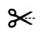 Aneks nr 2Protokół  Szkolnej  Komisji  Konkursu  PlastycznegoSzkolna Komisja Konkursowa w składzie:kwalifikuje do etapu diecezjalnego Konkursu Plastycznego następujące prace:Młodsza grupa wiekowa Starsza grupa wiekowaPodpisy członków komisji:………………………………………………………………………………………………………………………………………………………………………………………………………………………………………………………………………………………………………………………………Regulamin Diecezjalnego Konkursu  Plastycznego - 2018„Jesteśmy napełnieni darami Ducha Świętego” - 
Konkurs skierowany do uczniów kl. I – IV szkoły podstawowej§ 1 - OrganizatorOrganizatorem konkursu jest Ośrodek Doskonalenia Nauczycieli w Olsztynie, Wydział Nauki Katolickiej Kurii Archidiecezji Warmińskiej w Olsztynie. Odpowiedzialni za przeprowadzenie konkursu w Archidiecezji jest ks. Adam Bielinowicz, pani Bożena Szczurek.§ 2 - Cel Celem konkursu jest pomoc dzieciom w lepszym poznaniu Osoby Ducha Świętego i Jego darów.§ 3 - TematTemat konkursu nawiązuje do programu duszpasterskiego Kościoła w Polsce na rok 2017/2019 i brzmi następująco:„Jesteśmy napełnieni darami Ducha Świętego” -§ 4 - UczestnicyKonkurs przeznaczony jest dla uczniów szkół podstawowych i będzie przebiegał w dwóch grupach wiekowych: kl. I-II; III- IV;a)    Młodsza grupa wiekowa - uczniowie klas I - II szkół podstawowychb)   Starsza grupa wiekowa - uczniowie klas III - IV szkół podstawowych.§ 5 - Warunki uczestnictwaKażdy uczestnik konkursu wykonuje indywidualnie jedną pracę w formacie A3, stosując wybrane przez siebie techniki plastyczne takie jak: rysowanie, malowanie, wyklejanie, wydzieranie, grafika itp. Konkurs nie obejmuje prac przestrzennych. Format mniejszy niż A3 jest dopuszczalny tylko w przypadku prac wykonywanych na szkle. Prace przestrzenne oraz w innych formatach niż określone w regulaminie nie będą brane pod uwagę.§ 6 - Ocenianie pracPrzy ocenie prac konkursowych będą brane pod uwagę - obok wartości artystycznych - przede wszystkim samodzielność wykonania oraz wkład pracy dzieci.§ 7 - Etapy konkursuKonkurs będzie przeprowadzony w dwóch etapach:a)   Etap szkolny- organizowany jest przez katechetów w poszczególnych klasach i szkołach. Katecheci z pomocą komisji konkursowej typują do etapu diecezjalnego po 3 prace z każdej grupy wiekowej. Wytypowane prace wraz ze zgłoszeniem (Aneks nr 1) należy do 20 lutego 2019 r. dostarczyć do Wydziału Nauki Katolickiej.Prace konkursowe powinny być opatrzone na odwrocie metryczką (Aneks nr 3) z następującymi informacjami: imię, nazwisko i wiek wykonawcy (klasa), tytuł pracy, nazwa i adres szkoły oraz imię i nazwisko katechety lub nauczyciela (mile widziany kontakt telefoniczny, bardzo przydatny w przypadku zakwalifikowania pracy do etapu diecezjalnego). Należy razem przesłać protokół.b)   Etap diecezjalny- organizowany jest przez Wydział Nauki Katolickiej i Ośrodek Doskonalenia Nauczycieli w Olsztynie.
Odpowiedzialni za przeprowadzenie Konkursu w Archidiecezji warmińskiej powołują trzyosobową Komisję Konkursową, która wyłoni po 5 laureatów z każdej grupy wiekowej. Opiekunowie laureatów zostaną poinformowani o tym fakcie drogą telefoniczną lub mailową. Protokół, zawierający nazwiska autorów nagrodzonych prac będzie opublikowany do końca kwietnia 2019 r.   na stronie internetowej Wydziału Nauki Katolickiej i ODN. Tam również zostanie podane miejsce i data wręczenia nagród.§ 8 - Uwagi końcoweOrganizator zastrzega, że prace zakwalifikowane do etapu diecezjalnego będzie można odebrać w Wydziale Nauki Katolickiej do 14 dni licząc od daty wręczenia nagród.§ 9 - Kontakt z OrganizatoremAdres:        Wydział Nauki Katolickiej Kuria Archidiecezji Warmińskiejul. Pieniężnego 22, 10-006 Olsztyntel. 89 524 71 60E-mail: szczurek2000@poczta.fm E-mail: ks.a.bielinowicz@icloud.comImię, nazwisko wykonawcy :Wiek (klasa):Tytuł pracy :Nazwa i adres szkoły :Imię i nazwisko opiekuna wykonawcy:Kontakt telefoniczny :………………………………………………………………miejscowość, data…………………………………………………………………..……………………………………………Nazwa i adres placówki oświatowej………………………………………………………………………………………………………………………………………………………………………………………………………………………………………………………………Lp.Nazwisko i imię autora pracyKlasaOpiekun123Lp.Nazwisko i imię autora pracyKlasaOpiekun123